RESULTADO – TOMADA DE PREÇON° 20232311TP52510HEAPAO Instituto de Gestão e Humanização – IGH, entidade de direito privado e sem fins lucrativos,classificado como Organização Social, vem tornar público o resultado da Tomada de Preços, coma finalidade de adquirir bens, insumos e serviços para o HEAPA - Hospital Estadual de Aparecidade Goiânia, com endereço à Av. Diamante, s/n - St. Conde dos Arcos, Aparecida de Goiânia/GO,CEP: 74.969-210.Bionexo do Brasil LtdaRelatório emitido em 05/12/2023 15:29CompradorIGH - HUAPA - HOSPITAL DE URGÊNCIA DE APARECIDA DE GOIÂNIA (11.858.570/0004-86)AV. DIAMANTE, ESQUINA C/ A RUA MUCURI, SN - JARDIM CONDE DOS ARCOS - APARECIDA DE GOIÂNIA,GO CEP: 74969-210Relação de Itens (Confirmação)Pedido de Cotação : 324475140CCOTAÇÃO Nº 52510 - MATERIAL DE LIMPEZA E DESCARTAVEIS - HEAPA NOV/2023Frete PróprioObservações: *PAGAMENTO: Somente a prazo e por meio de depósito em conta PJ do fornecedor. *FRETE: Sóserão aceitas propostas com frete CIF e para entrega no endereço: AV. DIAMANTE, ESQUINA C/ A RUA MUCURI,JARDIM CONDE DOS ARCOS, AP DE GOIÂNIA/GO CEP: 74969210, dia e horário especificado. *CERTIDÕES: AsCertidões Municipal, Estadual de Goiás, Federal, FGTS e Trabalhista devem estar regulares desde a data daemissão da proposta até a data do pagamento. *REGULAMENTO: O processo de compras obedecerá aoRegulamento de Compras do IGH, prevalecendo este em relação a estes termos em caso de divergência.Tipo de Cotação: Cotação NormalFornecedor : Todos os FornecedoresData de Confirmação : TodasFaturamentoMínimoValidade daPropostaCondições dePagamentoFornecedorPrazo de EntregaFrete ObservaçõesMarlene Custodia De AraujoLagaresGOIÂNIA - GO10 dias apósconfirmação1R$ 710,000004/12/202328 ddlCIFnullEvando Lagares - (62) 3942-5787americacomercialservicos@gmail.comMais informaçõesProgramaçãode EntregaPreço PreçoUnitário FábricaValorTotalProdutoCódigoFabricante Embalagem Fornecedor Comentário JustificativaRent(%) QuantidadeUsuárioLIXEIRA PLASTC/ TAMPABASCULANTE 50LCINZA COLETASELETIVA -ALTURA COMTAMPA: 64CMLARGURA: 30CMCOMPRIMENTO:LIXEIRAPLAST C/DaniellyEvelynPereira DaCruzTAMPABASCULANTE50L CINZACOLETASELETIVA -PLASVALEMarleneCustodia DeAraujoR$R$R$244,0000175303-AVULSAnull-1 Unidade244,0000 0,0000310CM PESO:,9KG COR:Lagares05/12/202315:14CINZAADESIVO:COLETASELETIVA LIXONÃORECICLÁVEISLIXEIRA PLASTC/ TAMPABASCULANTE 50LLARANJADESCART PILHA -ALTURA COMTAMPA: 64CMLARGURA: 30CMCOMPRIMENTO:- LIXEIRAPLAST C/TAMPABASCULANTE50L LARANJADESCARTPILHA -DaniellyEvelynPereira DaCruzMarleneCustodia DeAraujoR$R$R$444,0000275302-AVULSAnull-1 Unidade444,0000 0,0000310CM PESO:,9KG COR:LARANJAALTURA COMTAMPA:Lagares05/12/202315:1464CMADESIVO:DESCARTE DEPILHAS ELARGURA -JSBATERIASTotalParcial:R$688,00002.0Total de Itens da Cotação: 2Total de Itens Impressos: 2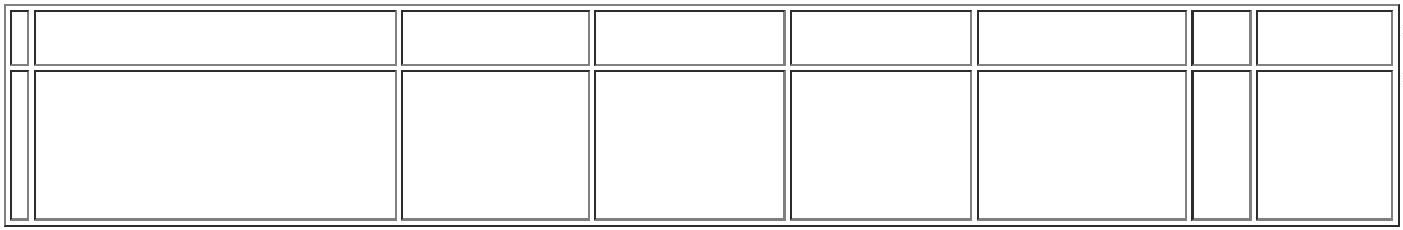 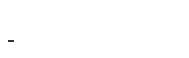 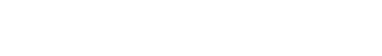 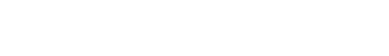 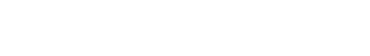 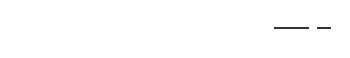 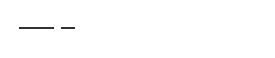 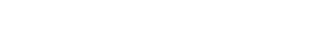 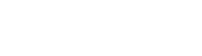 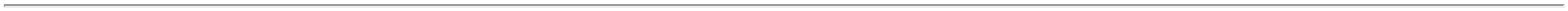 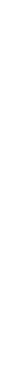 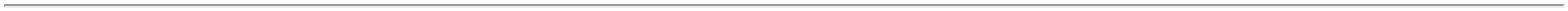 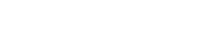 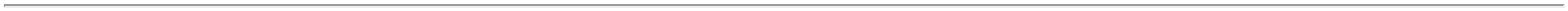 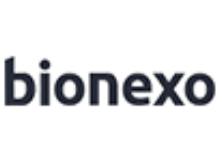 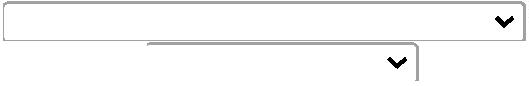 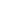 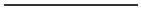 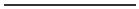 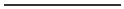 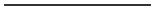 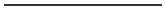 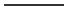 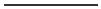 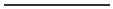 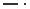 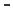 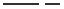 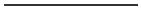 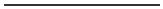 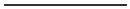 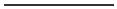 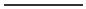 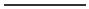 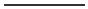 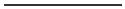 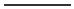 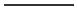 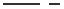 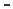 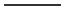 TotalGeral:R$688,00002.0Clique aqui para geração de relatório completo com quebra de página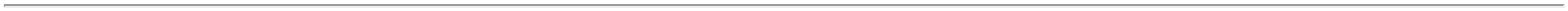 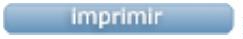 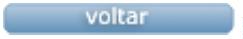 